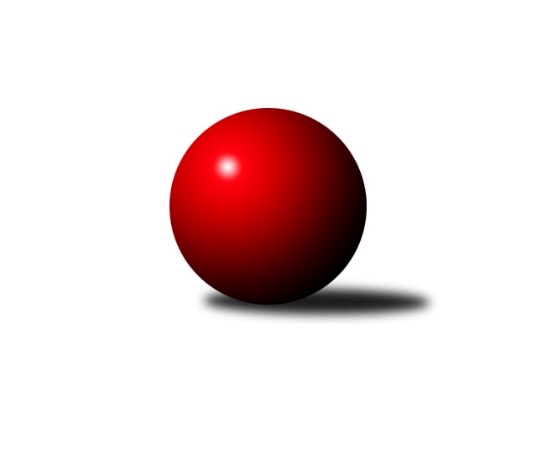 Č.5Ročník 2016/2017	24.5.2024 Západočeská divize 2016/2017Statistika 5. kolaTabulka družstev:		družstvo	záp	výh	rem	proh	skore	sety	průměr	body	plné	dorážka	chyby	1.	Jiskra Hazlov	5	5	0	0	56 : 24 	(30.0 : 30.0)	2690	10	1812	878	21	2.	Kuželky Holýšov	5	4	0	1	46 : 34 	(32.5 : 27.5)	2546	8	1759	787	33	3.	Baník Stříbro	5	3	1	1	54 : 26 	(34.0 : 26.0)	2565	7	1767	799	32.8	4.	TJ Lomnice	5	3	0	2	54 : 26 	(38.0 : 22.0)	2610	6	1756	854	20.2	5.	Lokomotiva Cheb˝B˝	5	3	0	2	48 : 32 	(36.5 : 23.5)	2633	6	1773	861	13.6	6.	Jáchymov	5	3	0	2	42 : 38 	(25.5 : 22.5)	2532	6	1724	808	25.6	7.	Lokomotiva Cheb˝A˝	5	2	0	3	38 : 42 	(30.0 : 30.0)	2534	4	1751	783	30.2	8.	Havlovice	5	2	0	3	34 : 46 	(27.0 : 33.0)	2549	4	1737	812	29	9.	Sokol Útvina	5	2	0	3	30 : 50 	(28.5 : 31.5)	2558	4	1759	799	34.8	10.	Sokol Kdyně˝B˝	5	1	1	3	34 : 46 	(21.0 : 27.0)	2541	3	1741	800	32	11.	Sokol Újezd sv.Kříže	5	1	0	4	23 : 57 	(21.0 : 39.0)	2543	2	1754	790	33.8	12.	SKK K.Vary	5	0	0	5	21 : 59 	(24.0 : 36.0)	2436	0	1703	733	39.2Tabulka doma:		družstvo	záp	výh	rem	proh	skore	sety	průměr	body	maximum	minimum	1.	TJ Lomnice	3	3	0	0	42 : 6 	(25.5 : 10.5)	2605	6	2665	2563	2.	Lokomotiva Cheb˝B˝	3	3	0	0	38 : 10 	(25.5 : 10.5)	2746	6	2799	2662	3.	Jiskra Hazlov	3	3	0	0	34 : 14 	(18.0 : 18.0)	2674	6	2710	2622	4.	Jáchymov	3	3	0	0	32 : 16 	(13.5 : 10.5)	2507	6	2545	2485	5.	Kuželky Holýšov	2	2	0	0	20 : 12 	(12.0 : 12.0)	2548	4	2604	2492	6.	Havlovice	3	2	0	1	24 : 24 	(19.0 : 17.0)	2550	4	2577	2524	7.	Baník Stříbro	2	1	0	1	20 : 12 	(14.0 : 10.0)	2657	2	2702	2611	8.	Lokomotiva Cheb˝A˝	2	1	0	1	16 : 16 	(13.0 : 11.0)	2638	2	2670	2605	9.	Sokol Útvina	2	1	0	1	16 : 16 	(15.0 : 9.0)	2524	2	2590	2458	10.	Sokol Újezd sv.Kříže	2	1	0	1	13 : 19 	(9.0 : 15.0)	2536	2	2572	2500	11.	Sokol Kdyně˝B˝	2	0	1	1	14 : 18 	(14.0 : 10.0)	2645	1	2663	2626	12.	SKK K.Vary	3	0	0	3	12 : 36 	(14.0 : 22.0)	2433	0	2500	2331Tabulka venku:		družstvo	záp	výh	rem	proh	skore	sety	průměr	body	maximum	minimum	1.	Baník Stříbro	3	2	1	0	34 : 14 	(20.0 : 16.0)	2535	5	2662	2451	2.	Jiskra Hazlov	2	2	0	0	22 : 10 	(12.0 : 12.0)	2698	4	2761	2634	3.	Kuželky Holýšov	3	2	0	1	26 : 22 	(20.5 : 15.5)	2545	4	2657	2450	4.	Lokomotiva Cheb˝A˝	3	1	0	2	22 : 26 	(17.0 : 19.0)	2500	2	2570	2451	5.	Sokol Kdyně˝B˝	3	1	0	2	20 : 28 	(7.0 : 17.0)	2507	2	2558	2479	6.	Sokol Útvina	3	1	0	2	14 : 34 	(13.5 : 22.5)	2569	2	2678	2401	7.	TJ Lomnice	2	0	0	2	12 : 20 	(12.5 : 11.5)	2613	0	2676	2550	8.	Lokomotiva Cheb˝B˝	2	0	0	2	10 : 22 	(11.0 : 13.0)	2570	0	2576	2563	9.	Havlovice	2	0	0	2	10 : 22 	(8.0 : 16.0)	2548	0	2592	2504	10.	Jáchymov	2	0	0	2	10 : 22 	(12.0 : 12.0)	2544	0	2588	2500	11.	SKK K.Vary	2	0	0	2	9 : 23 	(10.0 : 14.0)	2438	0	2538	2337	12.	Sokol Újezd sv.Kříže	3	0	0	3	10 : 38 	(12.0 : 24.0)	2546	0	2580	2519Tabulka podzimní části:		družstvo	záp	výh	rem	proh	skore	sety	průměr	body	doma	venku	1.	Jiskra Hazlov	5	5	0	0	56 : 24 	(30.0 : 30.0)	2690	10 	3 	0 	0 	2 	0 	0	2.	Kuželky Holýšov	5	4	0	1	46 : 34 	(32.5 : 27.5)	2546	8 	2 	0 	0 	2 	0 	1	3.	Baník Stříbro	5	3	1	1	54 : 26 	(34.0 : 26.0)	2565	7 	1 	0 	1 	2 	1 	0	4.	TJ Lomnice	5	3	0	2	54 : 26 	(38.0 : 22.0)	2610	6 	3 	0 	0 	0 	0 	2	5.	Lokomotiva Cheb˝B˝	5	3	0	2	48 : 32 	(36.5 : 23.5)	2633	6 	3 	0 	0 	0 	0 	2	6.	Jáchymov	5	3	0	2	42 : 38 	(25.5 : 22.5)	2532	6 	3 	0 	0 	0 	0 	2	7.	Lokomotiva Cheb˝A˝	5	2	0	3	38 : 42 	(30.0 : 30.0)	2534	4 	1 	0 	1 	1 	0 	2	8.	Havlovice	5	2	0	3	34 : 46 	(27.0 : 33.0)	2549	4 	2 	0 	1 	0 	0 	2	9.	Sokol Útvina	5	2	0	3	30 : 50 	(28.5 : 31.5)	2558	4 	1 	0 	1 	1 	0 	2	10.	Sokol Kdyně˝B˝	5	1	1	3	34 : 46 	(21.0 : 27.0)	2541	3 	0 	1 	1 	1 	0 	2	11.	Sokol Újezd sv.Kříže	5	1	0	4	23 : 57 	(21.0 : 39.0)	2543	2 	1 	0 	1 	0 	0 	3	12.	SKK K.Vary	5	0	0	5	21 : 59 	(24.0 : 36.0)	2436	0 	0 	0 	3 	0 	0 	2Tabulka jarní části:		družstvo	záp	výh	rem	proh	skore	sety	průměr	body	doma	venku	1.	TJ Lomnice	0	0	0	0	0 : 0 	(0.0 : 0.0)	0	0 	0 	0 	0 	0 	0 	0 	2.	Baník Stříbro	0	0	0	0	0 : 0 	(0.0 : 0.0)	0	0 	0 	0 	0 	0 	0 	0 	3.	Lokomotiva Cheb˝A˝	0	0	0	0	0 : 0 	(0.0 : 0.0)	0	0 	0 	0 	0 	0 	0 	0 	4.	Sokol Újezd sv.Kříže	0	0	0	0	0 : 0 	(0.0 : 0.0)	0	0 	0 	0 	0 	0 	0 	0 	5.	Sokol Kdyně˝B˝	0	0	0	0	0 : 0 	(0.0 : 0.0)	0	0 	0 	0 	0 	0 	0 	0 	6.	Sokol Útvina	0	0	0	0	0 : 0 	(0.0 : 0.0)	0	0 	0 	0 	0 	0 	0 	0 	7.	Jiskra Hazlov	0	0	0	0	0 : 0 	(0.0 : 0.0)	0	0 	0 	0 	0 	0 	0 	0 	8.	Jáchymov	0	0	0	0	0 : 0 	(0.0 : 0.0)	0	0 	0 	0 	0 	0 	0 	0 	9.	Kuželky Holýšov	0	0	0	0	0 : 0 	(0.0 : 0.0)	0	0 	0 	0 	0 	0 	0 	0 	10.	Lokomotiva Cheb˝B˝	0	0	0	0	0 : 0 	(0.0 : 0.0)	0	0 	0 	0 	0 	0 	0 	0 	11.	SKK K.Vary	0	0	0	0	0 : 0 	(0.0 : 0.0)	0	0 	0 	0 	0 	0 	0 	0 	12.	Havlovice	0	0	0	0	0 : 0 	(0.0 : 0.0)	0	0 	0 	0 	0 	0 	0 	0 Zisk bodů pro družstvo:		jméno hráče	družstvo	body	zápasy	v %	dílčí body	sety	v %	1.	Jan Vacikar 	Baník Stříbro 	10	/	5	(100%)		/		(%)	2.	Jaroslav Harančík 	Baník Stříbro 	10	/	5	(100%)		/		(%)	3.	Stanislav Novák 	Jiskra Hazlov 	10	/	5	(100%)		/		(%)	4.	Josef Krotký 	TJ Lomnice 	8	/	4	(100%)		/		(%)	5.	Miroslav Bubla 	TJ Lomnice 	8	/	4	(100%)		/		(%)	6.	Ladislav Lipták 	Lokomotiva Cheb˝A˝ 	8	/	5	(80%)		/		(%)	7.	Mitáček Jiří ml.	SKK K.Vary 	8	/	5	(80%)		/		(%)	8.	František Douša 	Lokomotiva Cheb˝A˝ 	8	/	5	(80%)		/		(%)	9.	Bohumil Maněna 	TJ Lomnice 	8	/	5	(80%)		/		(%)	10.	Jaroslav Bulant 	Jiskra Hazlov 	8	/	5	(80%)		/		(%)	11.	Lenka Pivoňková 	Lokomotiva Cheb˝B˝ 	8	/	5	(80%)		/		(%)	12.	Jan Laksar 	Kuželky Holýšov 	8	/	5	(80%)		/		(%)	13.	Jaroslav Pišta 	Sokol Újezd sv.Kříže 	8	/	5	(80%)		/		(%)	14.	Vladimír Šraga 	Baník Stříbro 	8	/	5	(80%)		/		(%)	15.	Ernard Vraniak 	Baník Stříbro 	8	/	5	(80%)		/		(%)	16.	Václav Kříž ml. ml.	Sokol Útvina 	6	/	3	(100%)		/		(%)	17.	Irena Živná 	Jáchymov 	6	/	4	(75%)		/		(%)	18.	Martin Kuchař 	Jáchymov 	6	/	4	(75%)		/		(%)	19.	Matěj Novák 	Jiskra Hazlov 	6	/	4	(75%)		/		(%)	20.	Miroslav Repčik 	Jiskra Hazlov 	6	/	4	(75%)		/		(%)	21.	Jiří Götz 	Sokol Kdyně˝B˝ 	6	/	4	(75%)		/		(%)	22.	Hana, Berkovcová 	Lokomotiva Cheb˝B˝ 	6	/	5	(60%)		/		(%)	23.	Jaroslav Hablovec 	Kuželky Holýšov 	6	/	5	(60%)		/		(%)	24.	Petr Rajlich 	Lokomotiva Cheb˝B˝ 	6	/	5	(60%)		/		(%)	25.	Jan Kříž 	Sokol Útvina 	6	/	5	(60%)		/		(%)	26.	Andrea Palacká 	Havlovice 	6	/	5	(60%)		/		(%)	27.	Iveta Heřmanová 	Lokomotiva Cheb˝B˝ 	6	/	5	(60%)		/		(%)	28.	Milan Laksar 	Kuželky Holýšov 	6	/	5	(60%)		/		(%)	29.	Josef Veverka 	TJ Lomnice 	6	/	5	(60%)		/		(%)	30.	Štěpán Diosegi 	TJ Lomnice 	6	/	5	(60%)		/		(%)	31.	Pavel Repčík 	Jiskra Hazlov 	4	/	2	(100%)		/		(%)	32.	Jaroslav Löffelmann 	Sokol Kdyně˝B˝ 	4	/	3	(67%)		/		(%)	33.	Zdeněk Kříž st.	Sokol Útvina 	4	/	4	(50%)		/		(%)	34.	Jiří Šrek 	Jáchymov 	4	/	4	(50%)		/		(%)	35.	Jiří Guba 	TJ Lomnice 	4	/	4	(50%)		/		(%)	36.	Chmel Zdeněk 	SKK K.Vary 	4	/	4	(50%)		/		(%)	37.	Václav Mondek 	Jáchymov 	4	/	4	(50%)		/		(%)	38.	Olga Hornová 	Sokol Kdyně˝B˝ 	4	/	4	(50%)		/		(%)	39.	Tibor Palacký 	Havlovice 	4	/	4	(50%)		/		(%)	40.	Pavel Pivoňka 	Havlovice 	4	/	4	(50%)		/		(%)	41.	Václav Strnad 	Lokomotiva Cheb˝B˝ 	4	/	4	(50%)		/		(%)	42.	Dagmar Rajlichová 	Lokomotiva Cheb˝B˝ 	4	/	5	(40%)		/		(%)	43.	Roman Pivoňka 	Sokol Újezd sv.Kříže 	4	/	5	(40%)		/		(%)	44.	Vladimír Rygl 	Havlovice 	4	/	5	(40%)		/		(%)	45.	Miloš Černohorský 	Havlovice 	4	/	5	(40%)		/		(%)	46.	Bohumil Vyleťal 	Lokomotiva Cheb˝A˝ 	4	/	5	(40%)		/		(%)	47.	Jiří Nováček 	Lokomotiva Cheb˝A˝ 	4	/	5	(40%)		/		(%)	48.	Zdeněk Eichler 	Lokomotiva Cheb˝A˝ 	4	/	5	(40%)		/		(%)	49.	Stanislav Šlajer 	Kuželky Holýšov 	4	/	5	(40%)		/		(%)	50.	Černohous Vladimír 	SKK K.Vary 	3	/	2	(75%)		/		(%)	51.	Jan Myslík 	Kuželky Holýšov 	2	/	1	(100%)		/		(%)	52.	Miroslav Lukáš 	Havlovice 	2	/	1	(100%)		/		(%)	53.	Miroslav Pivoňka 	Lokomotiva Cheb˝B˝ 	2	/	1	(100%)		/		(%)	54.	Václav Praštil 	Sokol Újezd sv.Kříže 	2	/	2	(50%)		/		(%)	55.	Miroslav Martínek 	Kuželky Holýšov 	2	/	2	(50%)		/		(%)	56.	Jaroslava Löffelmannová 	Sokol Kdyně˝B˝ 	2	/	2	(50%)		/		(%)	57.	Daniel Šeterle 	Kuželky Holýšov 	2	/	2	(50%)		/		(%)	58.	Václav Kříž st.	Sokol Útvina 	2	/	2	(50%)		/		(%)	59.	Václav Kuželík 	Sokol Kdyně˝B˝ 	2	/	2	(50%)		/		(%)	60.	Vlastimil Hlavatý 	Sokol Útvina 	2	/	3	(33%)		/		(%)	61.	Hubert Guba 	TJ Lomnice 	2	/	3	(33%)		/		(%)	62.	Jan Čech 	Baník Stříbro 	2	/	3	(33%)		/		(%)	63.	Pavel Treppesch 	Baník Stříbro 	2	/	3	(33%)		/		(%)	64.	Jaroslav Dobiáš 	Sokol Útvina 	2	/	4	(25%)		/		(%)	65.	Miroslav Vlček 	Jáchymov 	2	/	4	(25%)		/		(%)	66.	Filip Löffelmann 	Sokol Kdyně˝B˝ 	2	/	4	(25%)		/		(%)	67.	Miroslav Pivovarník ml. 	Sokol Újezd sv.Kříže 	2	/	4	(25%)		/		(%)	68.	Roman Lipchavský 	Baník Stříbro 	2	/	4	(25%)		/		(%)	69.	Černohous Ondřej 	SKK K.Vary 	2	/	4	(25%)		/		(%)	70.	Josef Chrastil 	Lokomotiva Cheb˝A˝ 	2	/	4	(25%)		/		(%)	71.	Dana Blaslová 	Jáchymov 	2	/	4	(25%)		/		(%)	72.	Cimbala Radek 	SKK K.Vary 	2	/	4	(25%)		/		(%)	73.	Mojžíš Martin 	SKK K.Vary 	2	/	5	(20%)		/		(%)	74.	František Zůna 	Havlovice 	2	/	5	(20%)		/		(%)	75.	Jaroslav Dufek ml. 	Sokol Újezd sv.Kříže 	2	/	5	(20%)		/		(%)	76.	Petr Haken 	Jiskra Hazlov 	2	/	5	(20%)		/		(%)	77.	Patr Šabek 	Sokol Újezd sv.Kříže 	1	/	5	(10%)		/		(%)	78.	Michael Martínek 	Kuželky Holýšov 	0	/	1	(0%)		/		(%)	79.	Michaela Rubášová 	Sokol Kdyně˝B˝ 	0	/	1	(0%)		/		(%)	80.	Bedřich Horka 	Kuželky Holýšov 	0	/	1	(0%)		/		(%)	81.	Jaroslav Patkaň 	Sokol Útvina 	0	/	1	(0%)		/		(%)	82.	Cimbala Štefan 	SKK K.Vary 	0	/	1	(0%)		/		(%)	83.	Adam Ticháček 	Havlovice 	0	/	1	(0%)		/		(%)	84.	Jan Kubík 	Lokomotiva Cheb˝A˝ 	0	/	1	(0%)		/		(%)	85.	Jaroslav Kutil 	Sokol Kdyně˝B˝ 	0	/	2	(0%)		/		(%)	86.	Josef Vdovec 	Kuželky Holýšov 	0	/	3	(0%)		/		(%)	87.	Pavlík Zdeněk 	SKK K.Vary 	0	/	3	(0%)		/		(%)	88.	Jan Horák 	Sokol Útvina 	0	/	3	(0%)		/		(%)	89.	Mirosla Pivoňka 	Sokol Újezd sv.Kříže 	0	/	4	(0%)		/		(%)	90.	Stanislav Veselý 	Sokol Útvina 	0	/	5	(0%)		/		(%)	91.	Michael Wittwar 	Jiskra Hazlov 	0	/	5	(0%)		/		(%)Průměry na kuželnách:		kuželna	průměr	plné	dorážka	chyby	výkon na hráče	1.	TJ Sokol Kdyně, 1-4	2657	1809	847	28.0	(442.9)	2.	Hazlov, 1-4	2652	1789	862	24.8	(442.1)	3.	Lokomotiva Cheb, 1-2	2639	1790	849	19.5	(440.0)	4.	Stříbro, 1-4	2631	1813	818	35.8	(438.6)	5.	TJ Sokol Újezd Sv. Kříže, 1-2	2566	1757	809	28.5	(427.8)	6.	Havlovice, 1-2	2545	1723	821	25.7	(424.2)	7.	Kuželky Holýšov, 1-2	2541	1767	774	38.0	(423.6)	8.	Sokol Útvina, 1-2	2511	1741	770	31.3	(418.5)	9.	Lomnice, 1-4	2500	1735	765	38.2	(416.8)	10.	Jáchymov, 1-2	2498	1717	781	28.2	(416.5)	11.	Hotel Nautilus Chodov, 1-2	2474	1701	773	30.7	(412.5)Nejlepší výkony na kuželnách:TJ Sokol Kdyně, 1-4Sokol Útvina	2678	2. kolo	Václav Kříž st.	Sokol Útvina	500	2. koloSokol Kdyně˝B˝	2663	4. kolo	Jaroslav Löffelmann 	Sokol Kdyně˝B˝	491	4. koloBaník Stříbro	2662	4. kolo	Jaroslav Löffelmann 	Sokol Kdyně˝B˝	474	2. koloSokol Kdyně˝B˝	2626	2. kolo	Jan Kříž 	Sokol Útvina	467	2. kolo		. kolo	Jaroslav Harančík 	Baník Stříbro	465	4. kolo		. kolo	Filip Löffelmann 	Sokol Kdyně˝B˝	461	2. kolo		. kolo	Olga Hornová 	Sokol Kdyně˝B˝	459	4. kolo		. kolo	Roman Lipchavský 	Baník Stříbro	454	4. kolo		. kolo	Jiří Götz 	Sokol Kdyně˝B˝	447	2. kolo		. kolo	Vladimír Šraga 	Baník Stříbro	446	4. koloHazlov, 1-4Jiskra Hazlov	2710	1. kolo	Josef Krotký 	TJ Lomnice	482	3. koloJiskra Hazlov	2691	3. kolo	Zdeněk Kříž st.	Sokol Útvina	478	1. koloTJ Lomnice	2676	3. kolo	Matěj Novák 	Jiskra Hazlov	474	1. koloSokol Útvina	2629	1. kolo	Jaroslav Bulant 	Jiskra Hazlov	471	3. koloJiskra Hazlov	2622	5. kolo	Stanislav Novák 	Jiskra Hazlov	470	1. koloJáchymov	2588	5. kolo	Jaroslav Bulant 	Jiskra Hazlov	465	5. kolo		. kolo	Miroslav Repčik 	Jiskra Hazlov	462	1. kolo		. kolo	Stanislav Novák 	Jiskra Hazlov	458	3. kolo		. kolo	Pavel Repčík 	Jiskra Hazlov	455	3. kolo		. kolo	Pavel Repčík 	Jiskra Hazlov	454	5. koloLokomotiva Cheb, 1-2Lokomotiva Cheb˝B˝	2799	3. kolo	Iveta Heřmanová 	Lokomotiva Cheb˝B˝	515	3. koloLokomotiva Cheb˝B˝	2777	5. kolo	Iveta Heřmanová 	Lokomotiva Cheb˝B˝	512	5. koloJiskra Hazlov	2761	4. kolo	Lenka Pivoňková 	Lokomotiva Cheb˝B˝	508	3. koloLokomotiva Cheb˝A˝	2670	4. kolo	Ladislav Lipták 	Lokomotiva Cheb˝A˝	492	4. koloLokomotiva Cheb˝B˝	2662	1. kolo	Lenka Pivoňková 	Lokomotiva Cheb˝B˝	491	5. koloLokomotiva Cheb˝A˝	2605	2. kolo	Lenka Pivoňková 	Lokomotiva Cheb˝B˝	490	1. koloLokomotiva Cheb˝B˝	2576	2. kolo	Iveta Heřmanová 	Lokomotiva Cheb˝B˝	482	1. koloTJ Lomnice	2550	1. kolo	Stanislav Novák 	Jiskra Hazlov	480	4. koloSokol Újezd sv.Kříže	2519	3. kolo	Michael Wittwar 	Jiskra Hazlov	477	4. koloSokol Kdyně˝B˝	2479	5. kolo	Hana, Berkovcová 	Lokomotiva Cheb˝B˝	477	5. koloStříbro, 1-4Baník Stříbro	2702	5. kolo	Jan Vacikar 	Baník Stříbro	486	5. koloJiskra Hazlov	2634	2. kolo	Jaroslav Harančík 	Baník Stříbro	475	5. koloBaník Stříbro	2611	2. kolo	Jaroslav Pišta 	Sokol Újezd sv.Kříže	468	5. koloSokol Újezd sv.Kříže	2580	5. kolo	Stanislav Novák 	Jiskra Hazlov	463	2. kolo		. kolo	Jan Vacikar 	Baník Stříbro	458	2. kolo		. kolo	Miroslav Repčik 	Jiskra Hazlov	452	2. kolo		. kolo	Jaroslav Harančík 	Baník Stříbro	450	2. kolo		. kolo	Vladimír Šraga 	Baník Stříbro	448	2. kolo		. kolo	Ernard Vraniak 	Baník Stříbro	446	5. kolo		. kolo	Jaroslav Bulant 	Jiskra Hazlov	445	2. koloTJ Sokol Újezd Sv. Kříže, 1-2Kuželky Holýšov	2657	2. kolo	Jan Laksar 	Kuželky Holýšov	485	2. koloSokol Újezd sv.Kříže	2572	4. kolo	Roman Pivoňka 	Sokol Újezd sv.Kříže	480	4. koloSKK K.Vary	2538	4. kolo	Mojžíš Martin 	SKK K.Vary	467	4. koloSokol Újezd sv.Kříže	2500	2. kolo	Jaroslav Hablovec 	Kuželky Holýšov	456	2. kolo		. kolo	Miroslav Pivovarník ml. 	Sokol Újezd sv.Kříže	454	4. kolo		. kolo	Stanislav Šlajer 	Kuželky Holýšov	445	2. kolo		. kolo	Černohous Ondřej 	SKK K.Vary	439	4. kolo		. kolo	Milan Laksar 	Kuželky Holýšov	437	2. kolo		. kolo	Jaroslav Pišta 	Sokol Újezd sv.Kříže	433	2. kolo		. kolo	Miroslav Martínek 	Kuželky Holýšov	428	2. koloHavlovice, 1-2Havlovice	2577	4. kolo	Vladimír Rygl 	Havlovice	460	2. koloLokomotiva Cheb˝B˝	2563	4. kolo	Tibor Palacký 	Havlovice	457	1. koloSokol Kdyně˝B˝	2558	1. kolo	Jaroslav Löffelmann 	Sokol Kdyně˝B˝	455	1. koloHavlovice	2550	2. kolo	Václav Mondek 	Jáchymov	445	2. koloHavlovice	2524	1. kolo	Jaroslava Löffelmannová 	Sokol Kdyně˝B˝	444	1. koloJáchymov	2500	2. kolo	Andrea Palacká 	Havlovice	444	4. kolo		. kolo	Andrea Palacká 	Havlovice	443	2. kolo		. kolo	Filip Löffelmann 	Sokol Kdyně˝B˝	442	1. kolo		. kolo	Václav Strnad 	Lokomotiva Cheb˝B˝	441	4. kolo		. kolo	Hana, Berkovcová 	Lokomotiva Cheb˝B˝	439	4. koloKuželky Holýšov, 1-2Kuželky Holýšov	2604	3. kolo	Jan Myslík 	Kuželky Holýšov	452	1. koloHavlovice	2592	3. kolo	Stanislav Šlajer 	Kuželky Holýšov	449	3. koloKuželky Holýšov	2492	1. kolo	Miroslav Martínek 	Kuželky Holýšov	447	3. koloLokomotiva Cheb˝A˝	2479	1. kolo	Andrea Palacká 	Havlovice	440	3. kolo		. kolo	Ladislav Lipták 	Lokomotiva Cheb˝A˝	440	1. kolo		. kolo	Milan Laksar 	Kuželky Holýšov	438	3. kolo		. kolo	František Zůna 	Havlovice	437	3. kolo		. kolo	Michael Martínek 	Kuželky Holýšov	435	3. kolo		. kolo	Pavel Pivoňka 	Havlovice	433	3. kolo		. kolo	Tibor Palacký 	Havlovice	431	3. koloSokol Útvina, 1-2Sokol Útvina	2590	5. kolo	Zdeněk Kříž st.	Sokol Útvina	453	5. koloHavlovice	2504	5. kolo	Jan Kříž 	Sokol Útvina	446	5. koloBaník Stříbro	2492	3. kolo	Jan Vacikar 	Baník Stříbro	436	3. koloSokol Útvina	2458	3. kolo	Pavel Pivoňka 	Havlovice	436	5. kolo		. kolo	Václav Kříž ml. ml.	Sokol Útvina	432	5. kolo		. kolo	Vladimír Šraga 	Baník Stříbro	430	3. kolo		. kolo	Václav Kříž ml. ml.	Sokol Útvina	429	3. kolo		. kolo	Jan Kříž 	Sokol Útvina	428	3. kolo		. kolo	Andrea Palacká 	Havlovice	427	5. kolo		. kolo	Vlastimil Hlavatý 	Sokol Útvina	426	3. koloLomnice, 1-4TJ Lomnice	2665	4. kolo	Josef Krotký 	TJ Lomnice	470	4. koloTJ Lomnice	2587	5. kolo	Štěpán Diosegi 	TJ Lomnice	457	4. koloTJ Lomnice	2563	2. kolo	Miroslav Bubla 	TJ Lomnice	454	5. koloLokomotiva Cheb˝A˝	2451	5. kolo	Bohumil Maněna 	TJ Lomnice	454	4. koloSokol Útvina	2401	4. kolo	Josef Krotký 	TJ Lomnice	451	2. koloSKK K.Vary	2337	2. kolo	Josef Krotký 	TJ Lomnice	450	5. kolo		. kolo	Bohumil Maněna 	TJ Lomnice	447	2. kolo		. kolo	Josef Veverka 	TJ Lomnice	447	4. kolo		. kolo	Štěpán Diosegi 	TJ Lomnice	446	5. kolo		. kolo	Ladislav Lipták 	Lokomotiva Cheb˝A˝	442	5. koloJáchymov, 1-2Jáchymov	2545	1. kolo	Václav Praštil 	Sokol Újezd sv.Kříže	456	1. koloSokol Újezd sv.Kříže	2538	1. kolo	Jaroslav Dufek ml. 	Sokol Újezd sv.Kříže	440	1. koloJáchymov	2492	4. kolo	Miroslav Vlček 	Jáchymov	435	1. koloJáchymov	2485	3. kolo	Milan Laksar 	Kuželky Holýšov	434	4. koloSokol Kdyně˝B˝	2483	3. kolo	Václav Mondek 	Jáchymov	433	1. koloKuželky Holýšov	2450	4. kolo	Irena Živná 	Jáchymov	432	1. kolo		. kolo	Jan Laksar 	Kuželky Holýšov	426	4. kolo		. kolo	Jaroslav Pišta 	Sokol Újezd sv.Kříže	426	1. kolo		. kolo	Jiří Šrek 	Jáchymov	424	4. kolo		. kolo	Miroslav Vlček 	Jáchymov	424	4. koloHotel Nautilus Chodov, 1-2Lokomotiva Cheb˝A˝	2570	3. kolo	Jiří Nováček 	Lokomotiva Cheb˝A˝	465	3. koloKuželky Holýšov	2529	5. kolo	Jan Laksar 	Kuželky Holýšov	457	5. koloSKK K.Vary	2500	5. kolo	Mitáček Jiří ml.	SKK K.Vary	449	5. koloSKK K.Vary	2468	3. kolo	Jaroslav Hablovec 	Kuželky Holýšov	447	5. koloBaník Stříbro	2451	1. kolo	Mitáček Jiří ml.	SKK K.Vary	447	3. koloSKK K.Vary	2331	1. kolo	Zdeněk Eichler 	Lokomotiva Cheb˝A˝	438	3. kolo		. kolo	Ladislav Lipták 	Lokomotiva Cheb˝A˝	437	3. kolo		. kolo	Mojžíš Martin 	SKK K.Vary	435	3. kolo		. kolo	Jan Vacikar 	Baník Stříbro	430	1. kolo		. kolo	František Douša 	Lokomotiva Cheb˝A˝	428	3. koloČetnost výsledků:	9.0 : 7.0	1x	8.0 : 8.0	1x	6.0 : 10.0	3x	4.0 : 12.0	5x	2.0 : 14.0	1x	16.0 : 0.0	1x	14.0 : 2.0	4x	12.0 : 4.0	6x	10.0 : 6.0	8x